МАСТЕР-КЛАССпо оформлению группы«ВЕСЕННЕЕ НАСТРОЕНИЕ»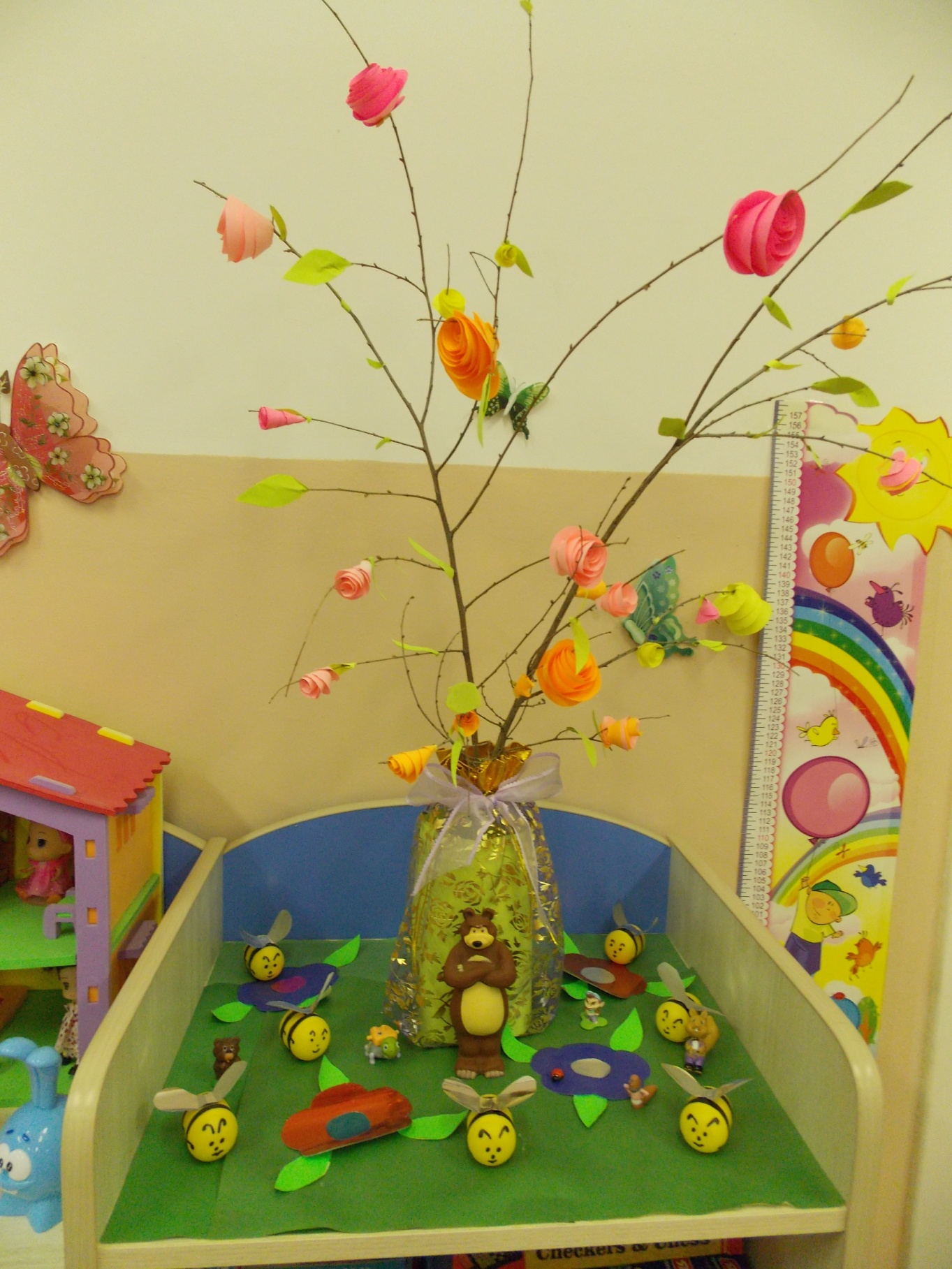 г.Артем МБДОУ Детский сад №2Воспитатель: Сторожук Наталья АтласовнаЯ с ребятами люблю делать различные поделки, они также служат и украшением нашей группы. Хочу поделиться простым и доступным способом изготовления композиции.Для этого понадобится: веточка деревацветная бумаганожницыбутылкамешочек от новогоднего подарка с ленточкой«желток» от Киндерачерный маркердвусторонний скотчзубочисткаберем лист цветной бумаги, размером 18 на 18 сантиметров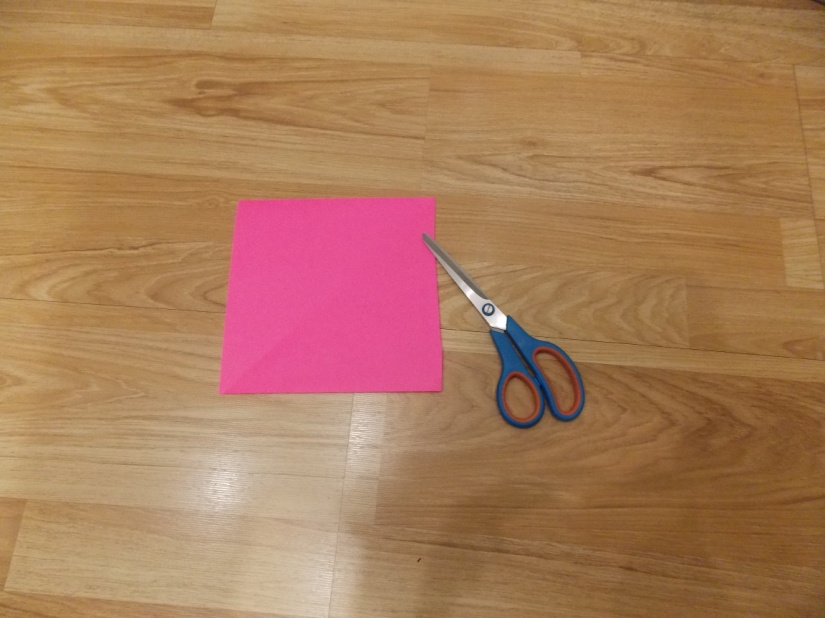 по спирали вырезаем змейку из этого листа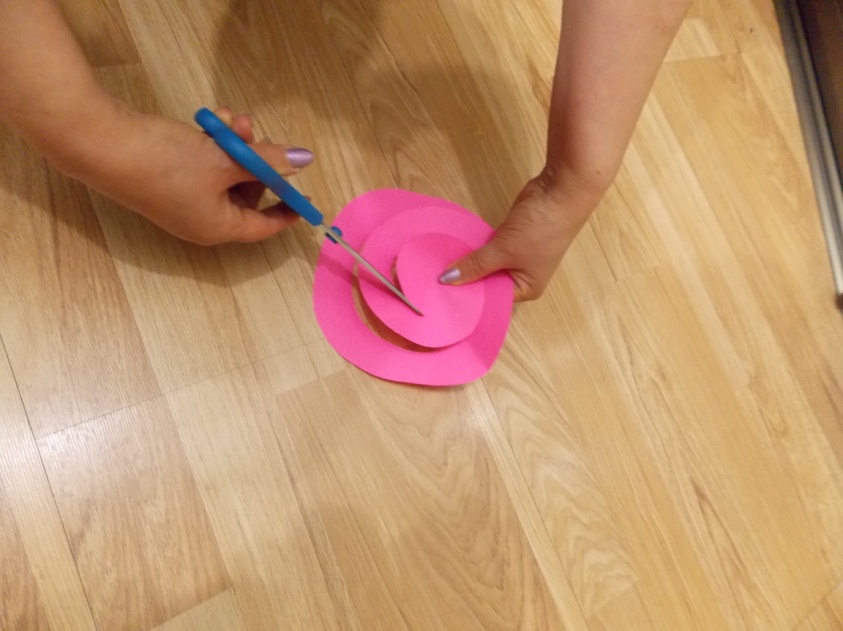 закручиваем змейку в трубочку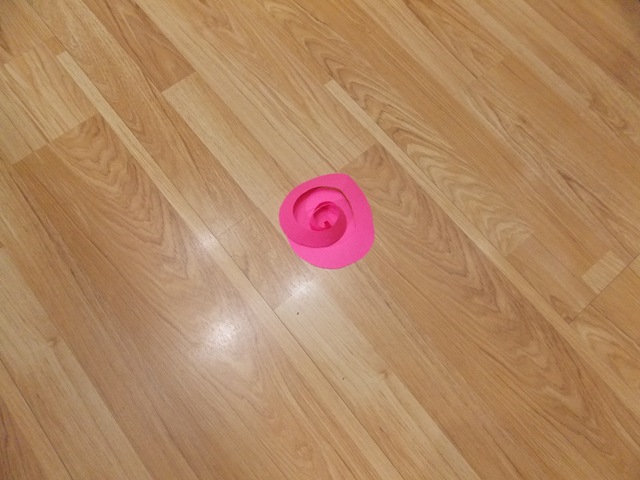 прокалываем в донышке цветка отверстие зубочисткой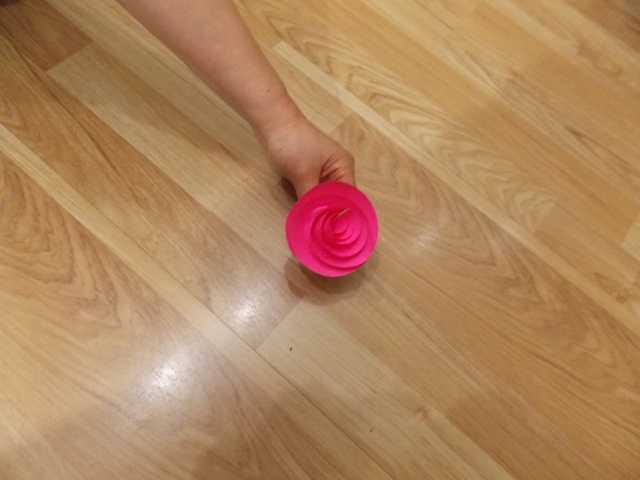 из зеленой бумаги вырезаем листочкиготовые цветы и листочки прикрепляем к веткестеклянную бутылку оборачиваем любой цветной бумагой и ставим в красивый мешочек, горлышко перевязываем ленточкойВаза с цветами готова, теперь переходим к изготовлению пчел:берем «желток» Киндера и черным маркером рисуем веселую мордашку на его торце, а по бокам черные полоски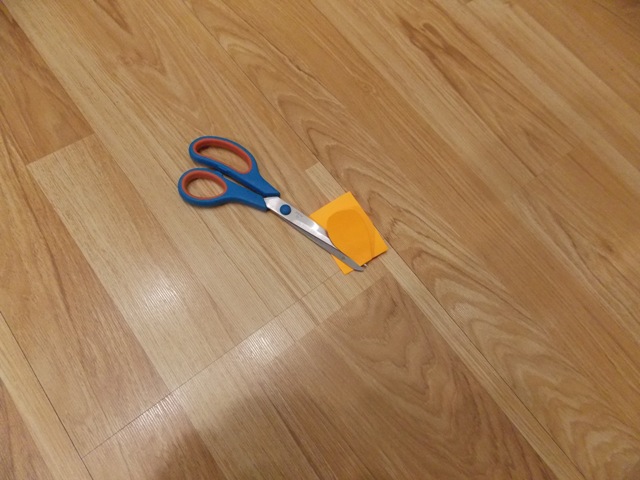 из цветной бумаги вырезаем крылья пчелы, прикрепляем их двусторонним скотчем к спине нашей пчелки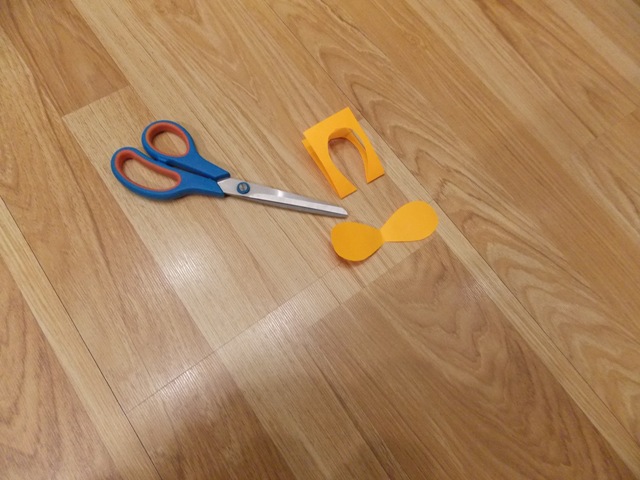 Пчела готова, а дальше пускай играет ваша фантазия.Желаю Вам творческих успехов!